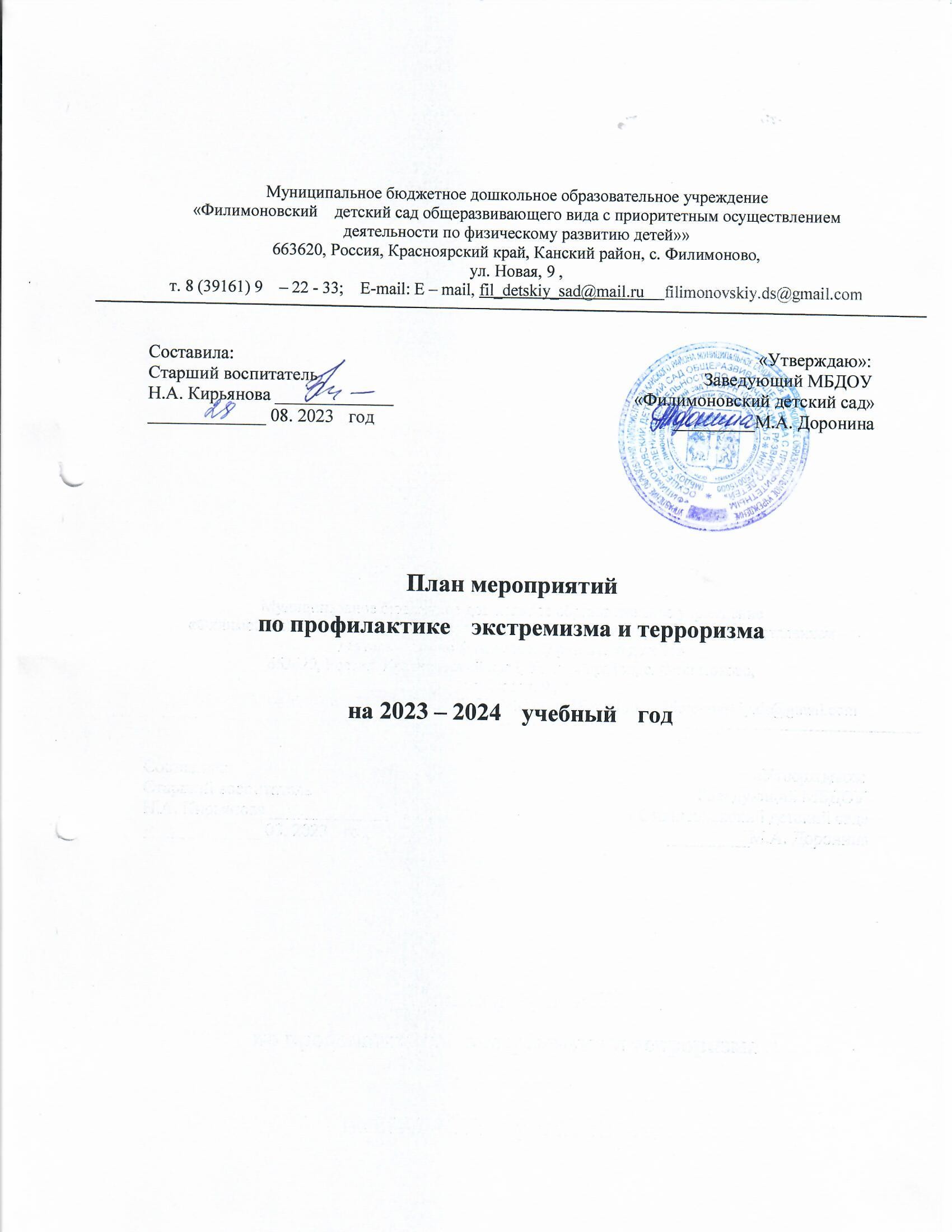 Цель:Противодействие и профилактика экстремизма, обеспечение антитеррористической безопасности муниципального дошкольного образовательного учреждения  МБДОУ «Филимоновский детский сад».Задачи:Уменьшение проявлений экстремизма и негативного отношения к лицам других национальностей и религиозных конфессий.Формирование у участников образовательного процесса внутренней потребности в толерантном поведении к людям других национальностей, на основе ценностей многонационального российского общества, культурного самосознания, принципов соблюдения прав и свобод человека.Информирование участников образовательного процесса по вопросам противодействия и профилактике экстремизма.Воспитание толерантного поведения к людям других национальностей и религиозных конфессий.Организация правового воспитания участников образовательного процесса.Мероприятия в период возможной угрозыМероприятия при обнаружении предмета, похожего на взрывное устройствоМероприятия при поступлении угрозы по телефонуМероприятия при поступлении угрозы в письменном видеСтарший воспитатель : Н.А. Кирьянова№МероприятияСрокиОтветственныеI. Мероприятия с педагогическим коллективом, сотрудниками образовательного учрежденияI. Мероприятия с педагогическим коллективом, сотрудниками образовательного учрежденияI. Мероприятия с педагогическим коллективом, сотрудниками образовательного учрежденияI. Мероприятия с педагогическим коллективом, сотрудниками образовательного учреждения1.Ознакомление с планом мероприятий по противодействию экстремизма, терроризма на учебный год.СентябрьЗаведующий МБДОУМ.А. Доронина2.Инструктаж работников МБДОУ по противодействию терроризма.Один раз в кварталЗаведующий ДОУ М.А. Доронина  Ст. воспитатель Н.А. Кирьянова3.Рассмотрение вопросов, связанных с экстремизмом и терроризмом на производственных совещаниях, заседаниях методических объединений и т.дВ  течение года Ст. воспитатель Н.А. Кирьянова4.Накопление методического материала по противодействию экстремизма, терроризма.В течение годаЗаведующий ДОУ Ст. воспитатель Воспитатели  групп5.Распространение памяток, методических инструкций по противодействию экстремизма, терроризма, этносепаратизма; обновление наглядной профилактической агитации.   В течение годаЗаведующий ДОУ Ст. воспитатель Воспитатели  групп6.Изучение нормативных документов по противодействию экстремизма, терроризма, этносепаратизмаВ  течение годаЗаведующий ДОУ Ст. воспитатель Воспитатели  групп7.Организация мероприятий, связанных с усилением  пропускного режима (звонок), обеспечением непрерывного функционирования кнопок тревожной сигнализации. ЕжедневноЗаведующий, сотрудники детского сада8.Контроль за пребыванием посторонних лиц на территории и в здании  ДОУ.ПостоянноЗаведующий, сотрудники  ДОУ9.Регулярный, ежедневный осмотр и обход зданий, помещений.  В течение годаЗаведующий, Зам зав. по ФХЧ  сотрудники  ДОУ10.Обеспечение и контроль круглосуточного дежурства в  ДОУ. В  течение годаЗаведующий ДОУ, Сторожа 11.Обеспечение безопасного доступа к сети Интернет. Установка контент-фильтровАвгуст Заведующий ДОУ12.Составление плана эвакуации воспитанников и работников на случай возникновения чрезвычайной ситуации1 раз в годавгустОтветственный за антитеррористическую защищенность13.Составление акта проверки состояния ограждений, подвальных и складских помещенийФевраль, июльОтветственный за антитеррористическую защищенность14.Издание приказов:- о назначении ответственных за служебные помещения- о назначении ответственного за антитеррористическую защищенностьАвгуст-сентябрьЗаведующий ДОУ15.Разработка должностных инструкций ответственного за антитеррористическую защищенность1 раз в годЗаведующий ДОУ16.Оформление стенда антитеррористической защищенности1 раз в кварталОтветственный за антитеррористическую защищенность17.Рассмотрение на административных совещаниях вопроса «О мерах по повышению безопасности детей и сотрудников в ДОУ от терроризма»1 раз в кварталОтветственный за антитеррористическую защищенность18.Проведение учебных эвакуаций с детьми и сотрудниками1 раз в кварталавгуст, октябрь, январь, апрельСтарший воспитательЗам. зав по АХЧ19.Знакомство со ст. 2, 3, 5, 9 Закона РФ «О Борьбе с терроризмом»Знакомство со ст. 205, 206, 207, 208, 277, 218, 222 УК РФ1 раз в кварталАдминистрация ДОУ20.Изучить памятки действий при получении угрозы по телефону и ознакомить коллектив.1 раз в кварталОтветственный за антитеррористическую защищенностьII. Мероприятия с воспитанникамиII. Мероприятия с воспитанникамиII. Мероприятия с воспитанникамиII. Мероприятия с воспитанниками11.Проведение профилактических бесед по противодействию экстремизма, терроризма, этносепаратизма и ОБЖ:- «Давайте жит дружно! Учимся решать конфликты»;- «Учимся жить в многоликом мире»;- «Доброта - дорога к миру»;- «Земля без войны» (6 – 7  лет)-«Жить в мире с собой и с другими»-«Дорогою добра»-«Будь бдителен!»В  течение годаВоспитатели  группПедагог – психолог ДОУ12.Занятия по отработке практических навыков ОБЖ (игры -драматизации «Чрезвычайные ситуации», «Знаю. Умею. Делаю»)В  течение годаВоспитатели групп13.Проведение занятий по ориентировке в пространстве «Маршруты безопасности».В  течение годаВоспитатели старших групп14.Проведение мероприятий в рамках недель  безопасности в ДОУВ  течение годаВоспитатели групп15.Мероприятия, посвященные Дню народного единства.Мероприятия, посвящённые Дню защитника отечестваНоябрьФевраль Воспитатели групп16.Проведение мероприятий в рамках «День защиты детей»Май -июньВоспитатели групп17.Проведение выставок детских тематических рисунков по ОБЖв течение года Воспитатели групп18.Привлечение работников силовых ведомств к проведению практических занятий с воспитанниками.два раза в годЗаведующийIII. Дополнительные:III. Дополнительные:III. Дополнительные:III. Дополнительные:19.Круглый стол с сотрудниками ДОУ «Толерантная и интолерантная личность», консультации «Особенности поведения людей в условиях паники»в течение годаЗаведующийОктябрь 202220.Подгрупповые и индивидуальные занятия с детьми на тему «Агрессивность – это плохо!», «Страх – не мой друг!», «Азбука эмоций»в течение годаПедагог – психолог ДОУ21.Консультации для родителей «Формирование толерантного поведения в семье».в течение годаВоспитатели группIV.Мероприятия с родителями:IV.Мероприятия с родителями:IV.Мероприятия с родителями:IV.Мероприятия с родителями:22.Проведение родительских собраний с обсуждением вопросов, связанных с распространением экстремистских взглядов среди населения.в течение годавоспитатели групп23.Регулярное информирование родителей воспитанников с инструкциями по профилактике терроризма.в течение года воспитатели группПроводимые мероприятияИсполнительИздание приказа об организации охраны объекта по усиленному вариантуЗаведующийПроинформировать об обстановке и провести инструктажи персонала подразделений о порядке действий в случае ЧСОтветственный за антитеррористическую защищенностьУсилить наблюдение за стоянкой личного транспорта сотрудников ДОУ, не допускать парковку автомобилей, не имеющих отношение к объекту, ближе 10 метровОтветственный за антитеррористическую защищенностьОрганизовать пропускной режим в ДОУОтветственный за антитеррористическую защищенностьУстановить контакт с отделом внутренних дел, оперативным дежурным по делам ГО и ЧСОтветственный за антитеррористическую защищенностьПроводимые мероприятияИсполнительПередать информацию дежурному администраторуЗаведующийПередать информацию об обнаружении подозрительного предмета в отдел внутренних дел, оперативному дежурному ГО и ЧСОтветственный за антитеррористическую защищенностьОрганизовать охрану места нахождения подозрительного предметаКомиссия по ГО и ЧСПроизвести оповещение сотрудников об угрозе террористического акта и эвакуации воспитанников и работников в безопасное местоОтветственный за антитеррористическую защищенностьОсуществить контроль за выходом их здания всех сотрудников в безопасное местоОтветственный за антитеррористическую защищенностьОбеспечить встречу наряда милиции, пожарной машины, машины скрой помощи, представителей Управления по делам ГО и ЧС, ОВДОтветственный за антитеррористическую защищенностьПроводимые мероприятияИсполнительДоложить полученную информацию об угрозе теракта в правоохранительные органы и Управление по делам ГО и ЧС, изложить свои просьбы и получить рекомендации о действиях до прибытия оперативно-следственной группы и других представителей этих органовОтветственный за антитеррористическую защищенностьВ зависимости от конкретной обстановки и рекомендаций правоохранительных органов провести эвакуацию работников и воспитанников в определенное место и на безопасное расстояниеКомиссия по ГО и ЧСПроводимые мероприятияИсполнительПередать информацию о получении угрозы в письменном виде в правоохранительные органы, Управление по делам ГО и ЧСОтветственный за антитеррористическую защищенностьИсходя из конкретной обстановки и рекомендаций правоохранительных органов отдать распоряжение членам комиссия по ГО и ЧС о мерах по предупреждению теракта и обеспечению безопасности работников и воспитанников (частичная или полная эвакуация в безопасное место и др. меры)Ответственный за антитеррористическую защищенностьОбеспечить сохранность своевременную передачу в правоохранительные органы полученных материалов с угрозой террористического актаОтветственный за антитеррористическую защищенностьОбеспечить присутствие на рабочих местах лиц, обнаруживших (получивших) материалы об угрозе теракта, до прибытия оперативно-следственной группыОтветственный за антитеррористическую защищенность